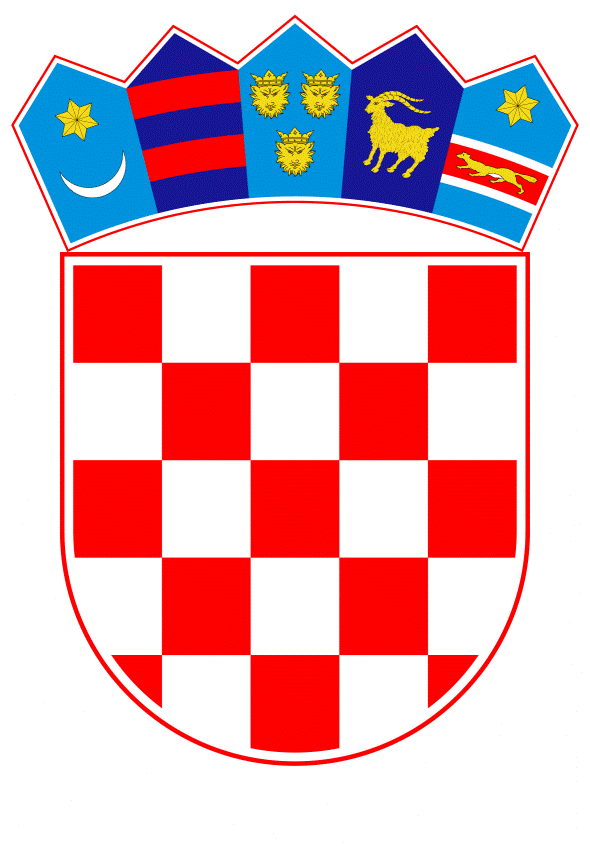 VLADA REPUBLIKE HRVATSKEZagreb, 14. prosinca 2020.____________________________________________________________________________________________________________________________________________________________________PRIJEDLOGKLASA:	URBROJ:	Zagreb,	PREDSJEDNIKU HRVATSKOGA SABORAPREDMET:	Zahtjev Vlade Republike Hrvatske za izvanredno zasjedanje Hrvatskoga sabora		Na temelju članka 79. stavka 2. Ustava Republike Hrvatske (Narodne novine, br. 85/10 – pročišćeni tekst i 5/14 – Odluka Ustavnog suda Republike Hrvatske) i članka 220. stavka 1. Poslovnika Hrvatskoga sabora (Narodne novine, br. 81/13, 113/16, 69/17, 29/18, 53/20, 119/20 – Odluka Ustavnog suda Republike Hrvatske i 123/20), Vlada Republike Hrvatske podnosi Zahtjev za izvanredno zasjedanje Hrvatskoga sabora.		Zahtjev se podnosi zbog potrebe da se na izvanrednom zasjedanju razmotre sljedeći prijedlozi:1.	Prijedlog odluke o prihvaćanju Odluke Vijeća o sustavu vlastitih sredstava Europske unije te o stavljanju izvan snage Odluke 2014/335/EU, Euratom2. 	a)	Izvješće o konzultacijama u vezi s namjerom proglašenja isključivog gospodarskog pojasa Republike Hrvatske u Jadranskom moru	b)	Prijedlog odluke o proglašenju isključivog gospodarskog pojasa Republike Hrvatske u Jadranskom moru3.	Konačni prijedlog zakona o izmjenama i dopunama Zakona o eksplozivnim tvarima te proizvodnji i prometu oružja (EU)4.	Konačni prijedlog zakona o dopunama Zakona o pravosudnoj suradnji u kaznenim stvarima s državama članicama Europske unije (EU).									         PREDSJEDNIK									   mr. sc. Andrej PlenkovićPredlagatelj:Vlada Republike Hrvatske  Predmet: Prijedlog zahtjeva Vlade Republike Hrvatske za izvanredno zasjedanje
                         Hrvatskoga sabora____________________________________________________________________________________